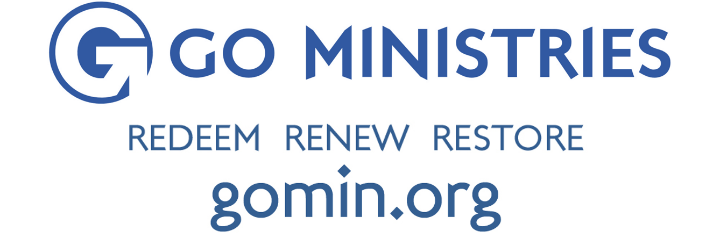 Internship ApplicationName: 
Phone Number: 
Mailing Address: 
Email Address:  
Current Church: How did you hear about GO Ministries? Have you served with GO previously?:
Do you speak Spanish?:
Type of Internship Desired: 	Teams	Sports		Media		Medical
Time of Desired Internship:    Spring 2018	Summer 2018	 Fall 2018Educational Background: Medical History:
Is this a school requirement? If so, please elaborate: (Are evaluations required? Is there paperwork GO will need to complete?)SPIRITUAL JOURNEY1. Briefly share your testimony. 2. Describe the 3-5 most impactful experiences and/or lessons you have learned in your life.3. Where are you currently in your spiritual journey? 4. What do you think God is calling you to do long term? 5. Why are you interested in the GO Ministries Internship Program? How do you specifically hope to grow during your time here? LEADERSHIP1. Define leadership. What characteristics make a good leader? 2. Describe your leadership experience so far, including the top 2-3 leadership lessons God has shown you through these experiences.3. What are your strengths and gifts? What do you see as areas for personal growth? (Please be honest!)4.  The internship can be emotionally, physically, and spiritually demanding - it often entails long hours and time in the warm Dominican sun.  How do you take care of yourself when a lot is asked of you?  What do you do when you feel like you don’t have much to give, yet there is work to do? 5. What are five words you would use to describe yourself?  Why did you choose each word? REFERENCESPlease list 3 references below – personal (not family), church, and work.Personal Reference Name: 				Phone Number: Email Address: 
Church Reference Name: 					Phone Number: Email Address:
 Work Reference Name: 					Phone Number: Email Address: 